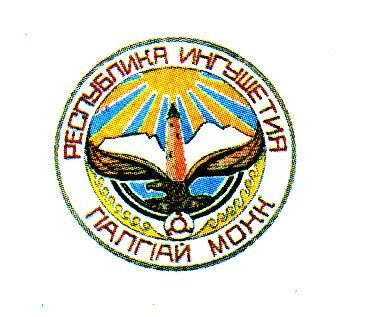 ГIАЛГIАЙ  РЕСПУБЛИКАЗАКОНГIалгIай Республика  муниципальни хоржамех» долча ГIалгIай Республика  Закона хувцамаш юкъедахьара хьакъехьа  ТIаийцадГIалгIай РеспубликаХалкъа Гуллама	                                     2016 шера 22 декабреСтатья 1«ГIалгIай Республика  муниципальни хоржамех» долча 2009 шера 8 июнерча №24-РЗ йолча ГIалгIай Республика  Закона (газет «ГIалгIайче», 2009, 11 июне, 15 октябре; 2010, 2 марте, 22 июне; газет «Сердало», 2010, 3 ноябре;  газет «ГIалгIайче», 2011, 7 июне, 9 июле, 8 сентябре, 6 октябре; 2013, 12 феврале; 2014, 8 ноябре; 2015, 2 апреле, 14 мае; Бокъон хоама официальни интернет-портал (www.pravo.gov.ru 2015, 14 декабре) юкъехьо Iобелгалдаь хувцамаш:4 статье:а) 1 даькъа тIатохар де ер чулоацам болча абзацаца:«Поселене статус йолча муниципальни образованена  могаду кхоачашдара – дIа-хьа хьожадара орган вIашагIйолла, муниципальни образоване представительни органа председатела полномочеш кхоачашъеча муниципальни образоване керте латтачо кулгал а деш.»; б) 4 дакъа тIатохар де ер чулоацам болча абзацаца:	«Нагахьа санна муниципальни образоване представительни органа 20 а кхы дукхагIа а депутаташ болча городской округа уставаца, муниципальни образоване представительни органа депутаташ харжара хоржамий система тайпа белгалдаь деце,  е хоржамий система аргIа йолча муниципальни образоване представительни органа депутаташ харжара система тайпа белгалдаь дале, укх Законаца нийса, е муниципальни образоване представительни органа 20 а кхы дукхагIа а депутаташ болча городской округа устав деце,  цу тайпарча муниципальни образоване представительни органа депутаташ харжар  дIахьу  пропорциональни хоржамий системах.»; 94 статьяй 5 дакъа укх редакце дIаязде:«5. Нагахьа санна юххьанца депутатски мандаташ дIа-хьа декъача хана регистраци яьча кандидато депутатски мандат дIа ца эцаш духьале йой е регистраци яьча кандидато муниципальни образоване представительни органа статусаца мегаш йоаца полномочеш ца йитача, из мандат дIалу цу цаI йолча  кандидатий списка юкъерча регистраци яьча кандидата, нагахьа санна кхыдар укх Законо белгалдаь деце.»;95 статье:а) 1 дакъа укх редакце дIаязде:1. Нагахь санна списках хержача муниципальни образоване представительни органа депутато ший полномочеш ханал хьалха соцайича, из список хьалхатеттача политически парте массаза къахьегача коллегиальни органа бокъо я, я аргIа йолча хоржамий комиссенна вакантни дола депутатски мандат дIадала, цу списка юкъерча кхыча регистраци яьча кандидата кандидатура белгалъе. Вакантни дола депутатски мандат, хьалдиза кандидатура белгалъяр кхоачашду аргIа йолча политически парте уставо белгалъяьча аргIах. Цу моттиге аргIа йолча хоржамий комиссено вакантни дола депутатски мандат дIалу белгалъяьча политически парте органо белгалваьча регистраци яьча кандидатага.»;б)  тIатохар де ер чулоацам болча 12  даькъаца:«12. Нагахьа санна муниципальни образоване представительни органа, муниципальни образоване представительни органа депутата полномочеш соцаярах соцам тIаийца 14 ди доалача ханачухь, политически парте укх статьяй 1 даькъо белгалъяьча ший бокъонах пайда ца эце, аргIа йолча хоржамий комиссено 94 статьяй 5 даькъо белгалъяьча аргIах вакантни дола депутатски мандат дIалу, цу ший полномочеш ханал хьалха соцаяь муниципальни образоване представительни органа депутат юкъе волаш хержача хиннача списка юкъерча кхыча регистраци яьча кандидата.».Статья 2Ер Закон низаца чIоагIденна болх бе долалу ер официально  кепатеха итт ди чаккхдаьннача дийнахьа денз.ГIалгIай Республика	Мехкда                                                                             Евкуров Ю.Б.         г. Магас2016 шера «_____»___________         №______